CURRICULUM VITAESHAFI								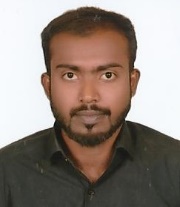 (Civil Engineer Site Supervisor).Email:   SHAFI.375276@2freemail.com Visa Status: Visit Visa.                                                                                                                                     Professional SummaryOrganized and motivated Civil Engineer utilizes exceptional engineering and analytical abilities combined with strong leadership skills. As an employee, offers excellent writing skills, good interpersonal and verbal communication abilities. Has a Bachelor’s Degree in Civil Engineering.EducationBachelor of Engineering – Civil Engineering-2016.Jawaharlal Nehru Technological University- Hyderabad Telangana India.ExperienceSite Engineer20-9-2015 – 03-9-2017 (2 Years)Company Name: Swarna Constructions Pvt. Ltd.Place: Hyderabad Telangana India.Job Responsibilities:Day-to-day management of the site, including supervising and monitoring the site labor force and the work of any subcontractorsSetting out, leveling and surveying the site;Checking drawings, BOQ and specifications Quantity takeoffEnsuring that all materials used and work performed are as per specificationsRaising Work completion Inspection, Material submittals and Request for informationAttending consultant’s(site inspector) inspection Agreeing a price for materials, and making cost-effective solutions and proposals for the intended project;Managing, monitoring and interpreting the contract design documents supplied by the client or architect;Liaising with any consultants, subcontractors, supervisors, planners, quantity surveyors and the general workforce involved in the project;Liaising with the local authority (where appropriate to the project) to ensure compliance with local construction regulations and by-laws;Liaising with clients and their representatives (architects, engineers and surveyors), including attending regular meetings to keep them informed of progress;Planning the work and efficiently organizing the plant and site facilities in order to meet agreed deadlines;Overseeing quality control and health and safety matters on site;Preparing reports as required;Resolving any unexpected technical difficulties and other problems that may arise.Communicated with regulatory agencies.Implemented safety strategies and monitored to ensure compliance.Communicated with crew managers and engineers to ensure quality workmanship and meeting of project deadlines.Implemented operational plans and developed work and project priorities.Collaborated with agencies and managers.Ensured that all regulations followed to the letter and that work conformed to plans.Kept daily logs and wrote and submitted reports as needed to agencies.Core Skills Excellent written communication skillsExtensive knowledge of all phases of infrastructure projects and managementGood interpersonal and oral communication skillsUnderstanding of cost control implementation and bringing teams togetherAble to collaborate effectively with construction manager’s project managers and engineers Excellent monitoring of safety and workmanship practicesTechnical SkillsAutoCAD 2D, MS Office.  	Personal DetailsMarital Status: 		UnmarriedDate of Birth: 		16-06-1993Sex: 			MaleNationality: 		IndianLanguages Known: 	English & Hindi (Fluent in Reading, Speaking and writing)                                                                                                                                   Thanks: Shafi 